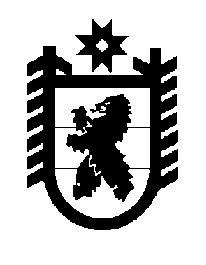 Российская Федерация Республика Карелия    ПРАВИТЕЛЬСТВО РЕСПУБЛИКИ КАРЕЛИЯРАСПОРЯЖЕНИЕот  18 июля 2018 года № 465р-Пг. Петрозаводск В соответствии с частью 4 статьи 3, пунктом 3 статьи 4 Федерального закона от 21 декабря 2004 года № 172-ФЗ «О переводе земель или земельных участков из одной категории в другую» отказать обществу 
с ограниченной ответственностью «Производственно-торговое объединение «Питкяранта»  в переводе земельного участка с кадастровым номером 10:05:0042502:226, площадью 25 090 кв. м (адрес: Республика Карелия, Питкярантский район), из состава земель запаса в земли промышленности, энергетики, транспорта, связи, радиовещания, телевидения, информатики, земли для обеспечения космической деятельности, земли обороны, безопасности и земли иного специального назначения в связи с несоответствием испрашиваемого целевого назначения земельного участка генеральному плану Питкярантского городского поселения.
           Глава Республики Карелия                                                              А.О. Парфенчиков